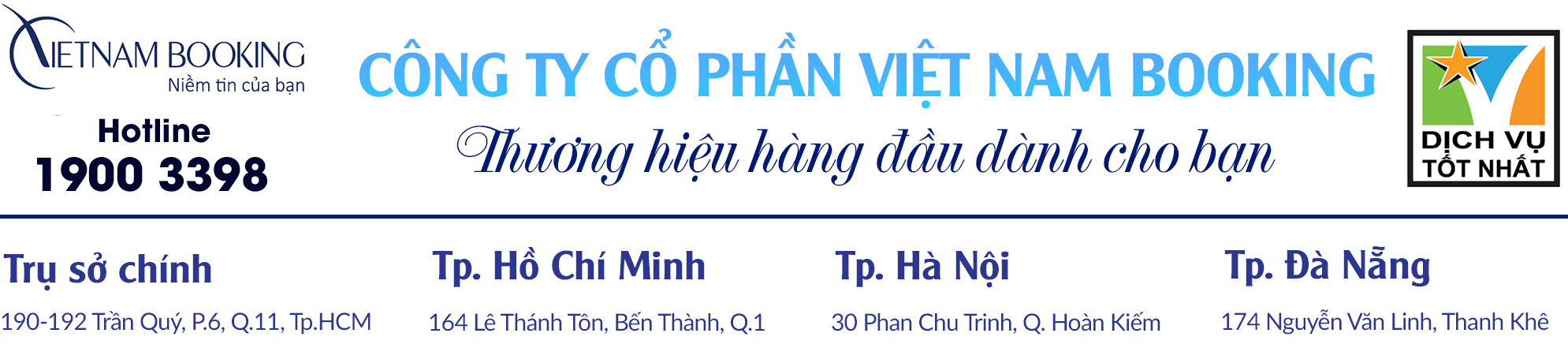 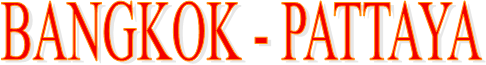 Thời gian: 5 ngày 4 đêmBay thẳng Đà Nẵng - BangkokHành lý: 20kg ký gửi + 7kg xách tay10h00: Hướng dẫn viên (HDV) Công ty du lịch Vietnam Booking đón du khách tại sân bay Đà Nẵng, hướng dẫn du khách làm thủ tục lên chuyến bay đi Thái Lan. Đoàn dùng bữa trưa nhẹ trên máy bay. 13h20: Đến sân bay Donmuaeng, đòn làm thủ tục nhập cảnh Thái Lan. Xe và HDV đón du khách, khởi hành đi Pattaya. Đến nơi đoàn tham quan: Ngôi Nhà Tỷ Phú (Baan Sukhawadee) - được xây dựng tráng lệ, nguy nga bên bờ biển, mô phỏng theo cung điện Versailles của Pháp. Đây là điểm tham quan hấp dẫn tại Pattaya, là một quần thể kiến trúc hài hòa, độc đáo và đem lại những triết lý nhân sinh, tâm linh sâu sắc. Đoàn dùng buffet tối tại tòa nhà tráng lệ này, thưởng thức chương trình tạp kỹ hoành tráng. Tối: Du khách nhận phòng khách sạn nghỉ ngơi. Tự do khám phá Pattaya về đêm. Sáng: Đoàn dùng bữa sáng buffet tại khách sạn, tiếp tục hành trình du lịch Thái Lan với những điểm đến nổi tiếng:Vườn thú Tiger Zoo Sriracha: Đoàn tham quan xem chương trình biểu diễn đặc biệt - bắt cá sấu bắng tay không, chiêm ngưỡng và thưởng thức những màn trình diễn nguy hiểm.Chợ Nổi Bốn Mùa tại Pattaya - Đây là chợ nổi nhân tạo lớn nhất ở Thái Lan với diện tích khoảng 100.000m2, tham quan nhà hàng, quầy lưu niệm, triển lãm nghệ thuật, các show diễn cũng như các thuyền bán đồ ăn, bạn sẽ được dịp thưởng thức đặc sản và các chương trình biểu diễn văn hóa bốn miền, thỏa sức chiêm ngưỡng và mua các mặt hàng thủ công tinh xảo, ít có nơi khác có. Trung tâm mỹ nghệ vàng bạc đá quý Hoàng Gia (World Gems). Cửa hàng bán Đồ Da nổi tiếng của Thái Lan (Leather Factory Outlets).Tối: Đoàn dùng bữa tối tại nhà hàng địa phương. Thưởng thức chương trình biểu diễn nghệ thuật Alcazar show – chương trình hấp dẫn nhất, thu hút lượng khách lớn nhất tại Thái Lan. Nghỉ đêm tại Pattaya.Sáng: Sau khi dùng bữa sáng buffet tại khách sạn, đoàn khởi hành về Bangkok. Trên đường về ghé tham quan một số địa điểm nổi tiếng:Khao Chee Chan - Trân Bảo Phật Sơn: tượng Phật Thích Ca Mâu Ni đang ngồi thiền được tạc trên một vách núi giữa trời. Sự độc đáo của bức tượng Phật lớn này là được khắc nổi bằng vàng ròng 24 kara, cao 130m, rộng hơn 70m, được xây dựng vào năm 1996, nhân dịp Quốc vương RaMa IX trị vì vương quốc Thái Lan được 50 năm.Trại rắn Hoàng gia Thái Lan: Đoàn tham quan có cơ hội thưởng thức màn trình diễn với các loài rắn độc và cách lấy nọc rắn.Trưa: Đoàn tham quan dùng bữa trưa tại nhà hàng với món lẩu Suki. Đoàn tiếp tục chương trình tham quan vườn thú lộ thiên Safari World – Công viên thú hoang dã lớn nhất châu Á – tại đây du khách có thể tận mắt ngắm nhìn muôn loài thú hoang dã, quý hiếm trên thế giới, xem các show trình diễn của cá heo, cá voi; Đặc biệt là điện ảnh trường quay cowboy miền Tây nước Mỹ (hoặc điệp viên 007) với những tình tiết gay cấn hồi hộp. Tối: Về đến thủ đô Bangkok, du khách dùng bữa tối, sau đó trải nghiệm dịch vụ Massage Thái cổ truyền – đánh thức tiềm năng cơ thể. Du khách tự do trải nghiệm các dịch vụ về đêm ở Bangkok. Sáng: Đoàn tham quan dùng bữa sáng tại khách sạn, tiếp tục hành trình khám phá vẻ đẹp thủ đô Bangkok. Du thuyền trên dòng sông huyền thoại Chao Praya: xem thuyền Rồng của nhà vua và hiện tượng cá nổi trên sông. Wat Yan Nawa - Chùa Thuyền cổ kính hơn 200 năm tuổi, ngôi chùa trưng bày hơn 2.000 xá lợi Phật linh thiêng được Hoàng Gia và người dân Thái đặc biệt tin tưởng khi đến cầu nguyện.Vườn Bướm - Butterfly Garden. Chùa Phật Vàng nổi tiếng linh thiêng. Tối: Sau đó, HDV đưa du khách tham quan & mua sắm tại siêu thị lớn ở thủ đô Bangkok: Big C, Central World, Robinson…. Đoàn dùng bữa tối với các coupon… Sau đó xe đưa đoàn về khách sạn nghỉ ngơi. Sáng: Sau bữa sáng, đoàn tham quan làm thủ tục trả phòng khách sạn. Xe đưa đoàn ra sân bay, làm thủ tục lên chuyến bay về Đà Nẵng. Về đến sân bay quốc tế Đà Nẵng, kết thúc hành trình khám phá đất nước Thái Lan. HDV chia tay và hẹn gặp lại du khách trong các tour du lịch nước ngoài hấp dẫn, ý nghĩa khác. GIÁ TOUR: GIÁ TOUR BAO GỒM:Xe vận chuyển: Xe đời mới máy lạnh, phục vụ theo lộ trình tourVé máy bay khứ hồi Đà Nẵng – Bangkok – Đà NẵngKhách sạn tiêu chuẩn 3 sao: 2 khách/phòng (lẻ nam hoặc nữ ngủ phòng 3 giường)Ăn uống: theo chương trìnhNước giải khát 1 chai nuớc 500ml/1ngày.HDV nói tiếng Việt đi theo suốt hành trình tại Thái LanBảo hiểm du lịch với mức bồi thường tối đa 10.000USD/khách. Quý khách có thể lựa chọn với mức bảo hiểm lên tới 5 tỷ đồng khi đóng thêm 500.000Đ/khách.Tham quan: Bao gồm phí tham quan vào cửa tại tất cả các điểm theo chương trình.Quà tặng: Nón du lịch.GIÁ TOUR KHÔNG BAO GỒM:Vé tham quan các điểm ngoài chương trìnhVisa tái nhập đối với khách mang quốc tịch nước ngoài: 40USD/kháchCác chi phí cá nhân khách như: điện thoại, giặt ủi, mua sắm, nước uốngTiền TIP cho tài xế và HDV địa phương: 3USD/ngàyPhụ thu phòng đơn (nếu quý khách yêu cầu ngủ phòng đơn): 65USD.GIÁ TOUR TRẺ EM:Dưới 02 tuổi tính thu 30% giá tour người lớn, ngủ chung với ba mẹTừ 02 - 10 tuổi tính 90% giá tour người lớn, ngủ chung với ba mẹ. Từ 11 tuổi trở lên tính vé như người lớn.Trong trường hợp chỉ có 01 khách (người lớn) đi với 01 bé (từ 02 - 09 tuổi), quý khách vui lòng đóng tiền tour như người lớn cho bé để bé ngủ giường riêng.LƯU Ý:Hộ chiếu còn thời hạn sử dụng trên 6 tháng tính từ ngày khởi hành.Trong những trường hợp khách quan như: khủng bố, thiên tai… hoặc do có sự cố, có sự thay đổi lịch trình của các phương tiện vận chuyển công cộng như: máy bay, tàu hỏa… thì Vietnam Booking sẽ giữ quyền thay đổi lộ trình bất cứ lúc nào vì sự thuận tiện, an toàn cho khách hàng và sẽ không chịu trách nhiệm bồi thường những thiệt hại phát sinh.Các điểm mua sắm chỉ định trong chương trình: (nếu quý khách không tham gia phụ thu thêm 20USD/điểm): Trung tâm đá quý, Vườn bướm, Trại rắn, Cửa hàng đồ da.Quý khách lưu ý: trong trường hợp Quý khách đăng ký đi tour một mình, Quý khách sẽ ghép chung phòng với 01 hoặc 02 khách khác (nếu có). Trong trường hợp không có người để ghép chung, Công ty Du lịch sẽ báo cho Quý khách trước ngày khởi hành 03 ngày và Quý khách đóng thêm phí phòng đơn để được sắp phòng riêng.  Tour thuần túy du lịch, suốt chương trình tour quý khách không được tự ý rời đoàn.Hủy tour ngay sau khi đăng ký và ngoài 10 ngày trước khi tour khởi hành phí phạt 70% tổng giá trị tour. Hủy tour trong vòng 03 ngày đến 07 ngày phí phạt 100% tổng giá tour. (Các ngày trên chỉ tính theo ngày làm việc)Trong quá trình thực hiện tour, nếu Quý khách bỏ điểm tham quan sẽ không được hoàn trả chi phí do tất cả các chi phí này đã được thanh toán cho đối tác nước ngoài trước khi đoàn rời khỏi Việt Nam. Suốt chương trình tour Quý Khách không được rời đoàn. Nếu tự ý rời đoàn quý khách phải tự chịu trách nhiệm với mọi vấn đề khi rời khỏi đoàn. Tất cả các chi phí tour còn lại: ăn ở, tham quan, giao thông vé máy bay chặng còn lại coi như tự ý huỷ bỏ & Vietnam Booking không bồi hoàn lại cho quý khách. Hướng dẫn, trưởng đoàn và công ty sẽ không còn trách nhiệm khi quý khách tự ý rời đoàn.Chúc du khách có một chuyến đi thú vị, ý nghĩa!Hotline: 1900 3398Email: lienhe@vietnambooking.comNGÀY 1: ĐÀ NẴNG – BANGKOK – PATTAYA(ĂN NHẸ TRÊN MB/TỐI)NGÀY 2: PATTAYA(ĂN SÁNG/TRƯA/TỐI)NGÀY 3: PATTAYA - BANGKOK(ĂN SÁNG/TRƯA/TỐI)NGÀY 4: BANGKOK(ĂN SÁNG/TRƯA/TỐI)NGÀY 5: BANGKOK – ĐÀ NẴNG(ĂN SÁNG)GIỜ BAYNGÀY KHỞI HÀNHGIÁ TOURAIR ASIA (FD) - Sân bay DonmueangĐà Nẵng – Bangkok: 12h00 – 13h20Bangkok – Đà Nẵng: 09h50 – 11h3028/09 – 02/1026 – 30/1022 – 26/1121 – 25/127.490.000ĐAIR ASIA (FD) - Sân bay DonmueangĐà Nẵng – Bangkok: 12h00 – 13h20Bangkok – Đà Nẵng: 09h50 – 11h3026 – 30/01/2020(Mùng 2 – Mùng 6 Tết)9.590.000ĐAIR ASIA (FD) - Sân bay DonmueangĐà Nẵng – Bangkok: 12h00 – 13h20Bangkok – Đà Nẵng: 09h50 – 11h3005 – 09/02/2020(12 Tết)7.490.000ĐAIR ASIA (FD) - Sân bay DonmueangĐà Nẵng – Bangkok: 12h00 – 13h20Bangkok – Đà Nẵng: 09h50 – 11h3028/03 – 01/04/20207.390.000Đ